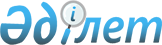 О признании утратившими силу некоторых постановлений акимата Аккайынского района Северо-Казахстанской областиПостановление акимата Аккайынского района Северо-Казахстанской области от 6 февраля 2023 года № 23. Зарегистрировано Департаментом юстиции Северо-Казахстанской области 9 февраля 2023 года № 7445-15
      В соответствии с пунктом 2 статьи 31 Закона Республики Казахстан "О местном государственном управлении и самоуправлении в Республике Казахстан", статьей 27 Закона Республики Казахстан "О правовых актах" акимат Аккайынского района Северо-Казахстанской области ПОСТАНОВЛЯЕТ:
      1. Признать утратившими силу некоторые постановления акимата Аккайынского района Северо-Казахстанской области согласно приложения к настоящему постановлению.
      2. Контроль за исполнением настоящего постановления возложить на курирующего заместителя акима Аккайынского района Северо-Казахстанской области.
      3. Настоящее постановление вводится в действие по истечении десяти календарных дней после дня его первого официального опубликования. Перечень утративших силу некоторых постановлений акимата Аккайынского района Северо-Казахстанской области
      1. Постановление акимата Аккайынского района Северо-Казахстанской области от 17 апреля 2018 года № 94 "Об установлении квоты рабочих мест для трудоустройства лиц, освобожденных из мест лишения свободы и лиц, состоящих на учете службы пробации" (зарегистрировано в Реестре государственной регистрации нормативных правовых актов за №4693);
      2. Постановление акимата Аккайынского района Северо-Казахстанской области от 12 апреля 2019 года № 85 "Об установлении квоты рабочих мест для инвалидов" (зарегистрировано в Реестре государственной регистрации нормативных правовых актов за №5348);
      3. Постановление акимата Аккайынского района Северо-Казахстанской области от 15 апреля 2019 года № 88 "Об установлении квоты рабочих мест для трудоустройства лиц, состоящих на учете службы пробации" (зарегистрировано в Реестре государственной регистрации нормативных правовых актов за №5352);
      4. Постановление акимата Аккайынского района Северо-Казахстанской области от 6 января 2020 года № 1 "О внесении изменения в постановление акимата Аккайынского района Северо-Казахстанской области от 12 апреля 2019 года №85 "Об установлении квоты рабочих мест для инвалидов" (зарегистрировано в Реестре государственной регистрации нормативных правовых актов за №5799);
      5. Постановление акимата Аккайынского района Северо-Казахстанской области от 6 февраля 2020 года № 19 "О внесении изменения в постановление акимата Аккайынского района Северо-Казахстанской области от 15 апреля 2019 года №88 "Об установлении квоты рабочих мест для трудоустройства лиц, состоящих на учете службы пробации" (зарегистрировано в Реестре государственной регистрации нормативных правовых актов за №5991).
					© 2012. РГП на ПХВ «Институт законодательства и правовой информации Республики Казахстан» Министерства юстиции Республики Казахстан
				
      Аким Аккайынского районаСеверо-Казахстанской области

Р. Елубаев
Приложениек постановлению АкимАккайынского районаСеверо-Казахстанской областиот 6 февраля 2023 года № 23